ПОСТАНОВЛЕНИЕ АДМИНИСТРАЦИИ - проектО внесении изменений в документацию 
по планировке территории микрорайона 
№ 11 города ЛянтораВ соответствии со статьями 43, 45, 46 Градостроительного кодекса Российской Федерации, постановлением Администрации городского поселения Лянтор от 06.12.2021 № 1066 «Об утверждении порядка подготовки, утверждения документации по планировке территории городского поселения Лянтор, внесения изменений в такую документацию, отмены такой документации или ее отдельных частей, признания отдельных частей такой документации не подлежащими применению», с учетом протокола общественных обсуждений от **.**.****, заключения о результатах общественных обсуждениях от **.**.****:Внести в постановление Администрации городского поселения Лянтор от 05.10.2012 № 500 «Об утверждении проекта планировки и межевания территории микрорайона № 11 и прилегающих элементов улично-дорожной сети города Лянтора» (далее - Постановление) следующие изменения:1.1.	В приложение 1 к Постановлению внести изменения согласно приложению 1 к настоящему постановлению.1.2.	Приложение 3 к Постановлению изложить в редакции согласно приложению 2 к настоящему постановлению.Опубликовать настоящее постановление в газете «Лянторская газета» и разместить на официальном сайте Администрации городского поселения Лянтор.Контроль за выполнением настоящего постановления возложить на начальника управления градостроительства, имущественных и земельных отношений С. Г. Абдурагимова.
Временно исполняющий полномочияГлавы города		С. П. ЖестовскийПриложение № 1
к постановлению Администрации 
городского поселения Лянтор
от « ____ » _________2022 года №____Изменения в приложение 1 к Постановлению1.	Дополнить таблицу пункта 2.1.1 строками следующего содержания:«2.	Пункт 2.1.2 дополнить таблицами следующего содержания:«Земельный участок :ЗУ78Земельный участок :ЗУ79Земельный участок :ЗУ80Земельный участок :ЗУ81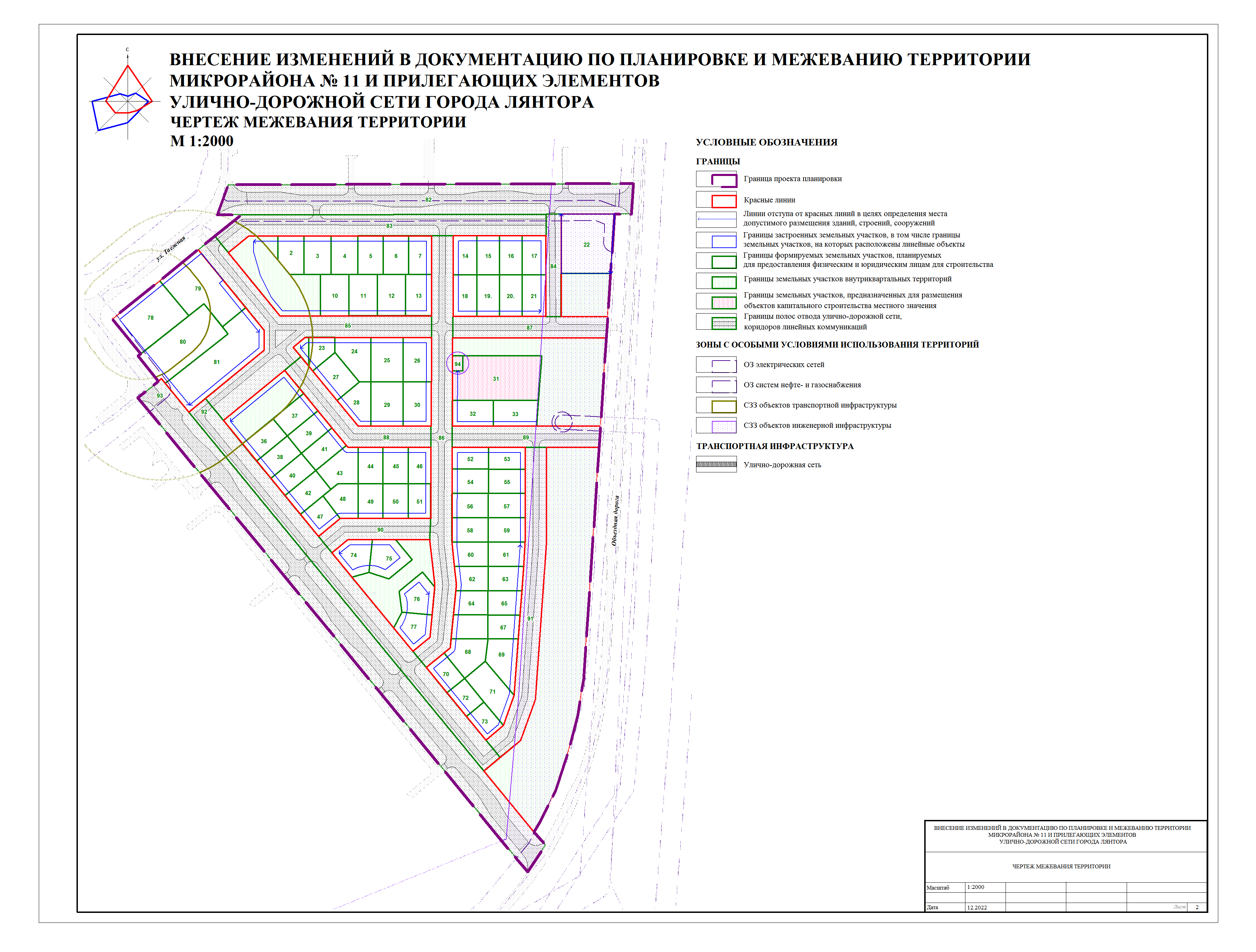 :ЗУ78Перераспределение земельных участков и земель, государственная собственность на которые не разграничена86:03:0100118:552 696Автомобильные мойкиРемонт автомобилей:ЗУ79Перераспределение земельных участков и земель, государственная собственность на которые не разграничена86:03:0100118:53 073МагазиныОбщественное питание:ЗУ80Перераспределение земельных участков и земель, государственная собственность на которые не разграничена86:03:0100118:383 122Заправка транспортных средств:ЗУ81Образование 86:03:0100118:734 059Обеспечение занятий спортом в помещениях».Номер точкиXY11 023 347.093 506 772.1621 023 384.843 506 818.8531 023 350.103 506 847.7141 023 312.733 506 800.39Номер точкиXY11 023 384.843 506 818.8521 023 415.733 506 857.0231 023 358.293 506 903.8341 023 339.393 506 880.7851 023 361.893 506 862.6161 023 350.103 506 847.71Номер точкиXY11 023 310.473 506 797.5221 023 285.583 506 817.5931 023 288.033 506 820.7041 023 283.423 506 824.4951 023 332.403 506 886.4161 023 337.003 506 882.7071 023 361.893 506 862.61Номер точкиXY11 023 283.423 506 824.4921 023 332.403 506 886.4131 023 339.393 506 880.7841 023 358.293 506 903.8351 023 335.713 506 922.2461 023 316.193 506 922.1671 023 255.113 506 847.74».Приложение № 2
к постановлению Администрации 
городского поселения Лянтор
от « ____ » _________2022 года №____